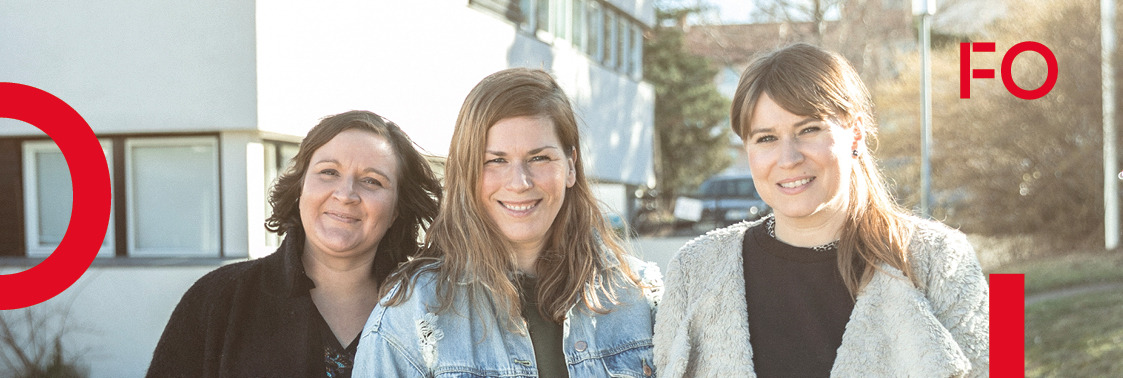 Bli medlem i FOFellesorganisasjonen (FO) jobber for å heve lønna di og bedre arbeidsforholdene dine. Som fagforening og profesjonsforbund er vi i tillegg opptatt av dine faglige interesser både på arbeidsplassen og i samfunnet.Bli en del av flokken og meld deg inn i Norges største fagfellesskap for barnevernspedagoger, sosionomer, vernepleiere og velferdsvitere!Trenger du hjelp fra en tillitsvalgt? Ønsker du medbestemmelse på arbeidsplassen?Lurer du på om du har riktig lønn, rett til overtidsbetaling, turnusfri eller permisjon? FO er representert i hele landet og våre tillitsvalgte kan hjelpe deg. Som FO-medlem kan du være med å påvirke arbeidsplassen din og FOs politikk.Som medlem hos oss får du også tilgang til en rekke gunstige fordeler som boliglån og forsikringer. Se fo.no/medlemsfordelerVil du bli medlem? Gå inn på fo.no/blimedlem eller send "FOmedlem" til 1960, og følg instruksene. Hvem er min tillitsvalgte?	Kontakt din lokale tillitsvalgte for mer informasjon: <Navn Navnesen> 
E-post: 
Telefon:  Du kan også ta kontakt med din hovedtillitsvalgte:<Navn Navnesen> 
E-post: 
Telefon:Kontakt din fylkesavdeling på fo.no/fylkesavdelinger fo.no